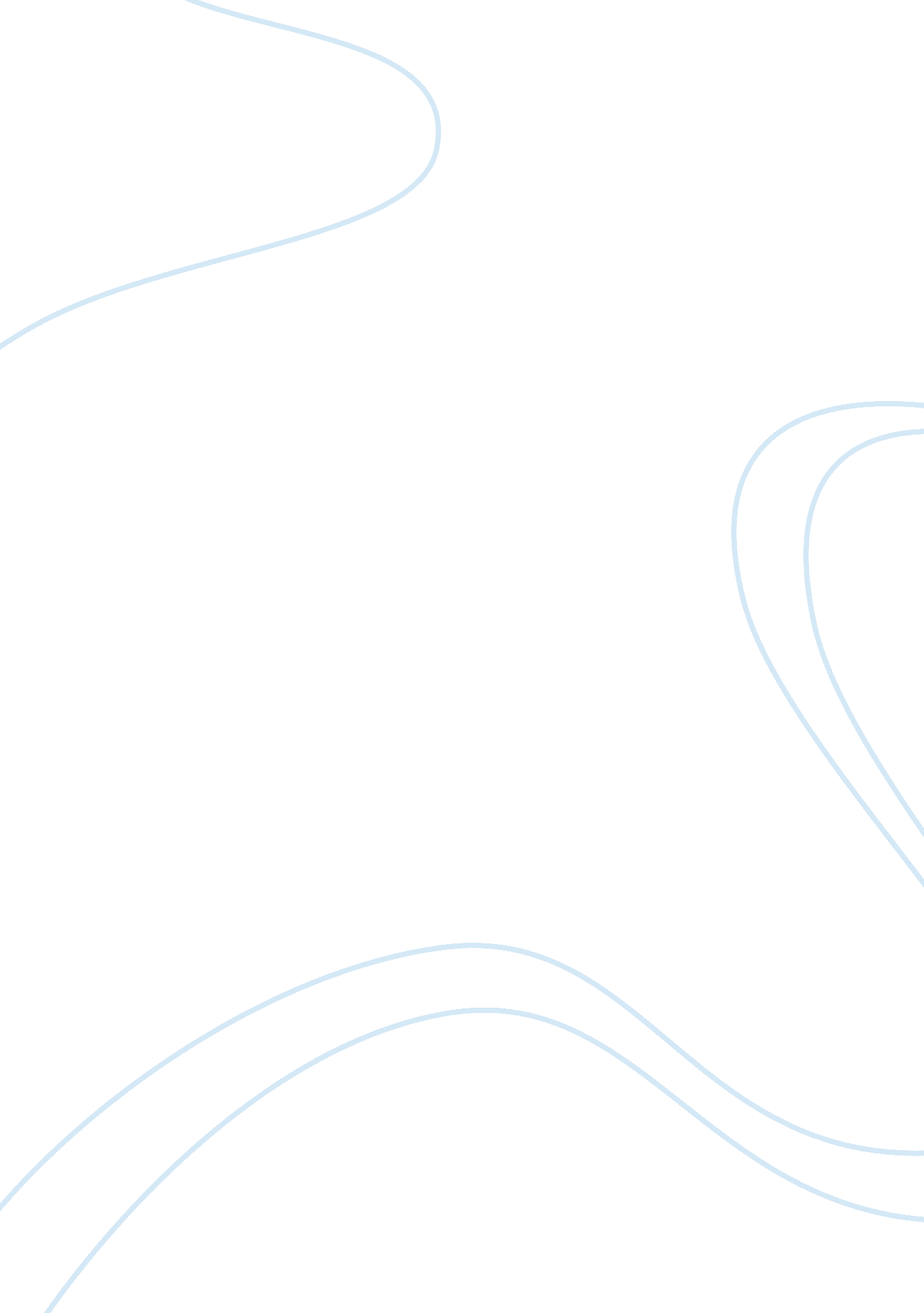 Story of an hour analysisBusiness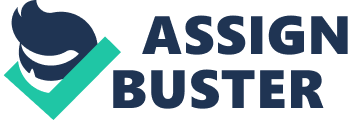 Name: Huriyatul Fikri Subject: Introduction of Literary Study NPM: 2009. 111. 008 Story of an Hour Style Diction (choice of words) •The words mostly polysyllabic •The words use formal(literary) •The words has connotative meaning e. g. in paragraph 8. •The words are abstract e. g. in paragraph 1 •The words are pleasant sounding Sentences Structure •Sentence length is medium, mostly more than 5 words, the sentence length is very effective it is appropriate with each paragraph. Mostly each paragraph has short content of sentences. •The sentence uses a compound sentences Rhetorical sentences e. g. in paragraph 9 •Sentence beginning with pattern emerge, we can see there and she always appear in the beginning of paragraph •The arrangement of ideas in a sentence has special way. There always something that author wants to show the reader in purpose. •Repetition, “ free, free, free! ” •Alliteration, She Suddenly recognized as the Strongest impulse of her being. Treatment of Subject Matter The author is objective, the story base on the fact that men and women believe they have a right to impose a private will upon a fellow-creature. She supports her main ideas in this story by her experiences. Figurative Language •Simile, she carried herself unwittingly like a goddess of Victory (paragraph 19) •Paradox, Revealed in half-concealing (Paragraph 2) •Metaphor, Storm of grief (Paragraph 3) •Personification, physical exhaustion that haunted her body and seemed to reach into her soul. (Paragraph 4) •Oxymoron, Monstrous joy (Paragraph 12) •Irony, she had died of heart disease–of the joy that kills (last paragraph) •Hyperbole, Wild abandonment (Paragraph 3)Tone The writer’s tone from this masterpiece in my opinion is mystery. Attitude that I got when I read this story is curious. In the last paragraph we can read “ When the doctors came they said she had died of heart disease–of the joy that kills”. As I know the doctor don’t know anything about Mrs. Mallard, her pain, her obsession, her suffer under man power and her life. So, that will be appearing a question; is it true that Mrs. Mallard died because of joy that she met again with her husband? This question makes me curious. I have to read writer’s bibliography and some reference so I can found that the cause of her dead is her freedom disappears suddenly when her husband on the way downstairs the front door opened and in walked who was supposedly dead. The sight of him shocked Mrs. Mallard so much that it had caused her to have a heart attack and die. Then I knew that from the news that her husband dead she had received until she met her husband in downstairs this an hour full of joy, freedom, passionate, and hope. This an hour is the best delighted in her whole life. 